Inscription à la JOURNEE DE LA TERRE 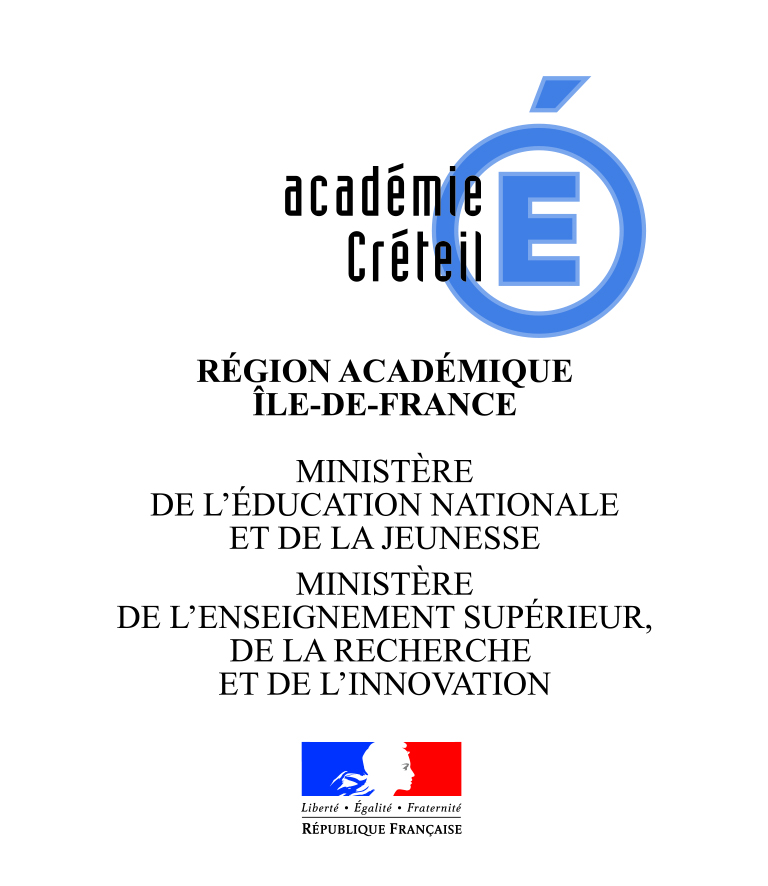 organisée par le COLEGIO DE CIENCIAS Y HUMANIDADES DE MEXICO UNIVERSITE NATIONALE AUTONOME DE MEXICOFiche à retourner à Jeremy Perradin,  coordonnateur du projetProfesseur du programme Jules Verne en poste à Mexico Jeremy.perradin@ac-creteil.fr, copie ce.dareic@ac-creteil.fr,  sophie.roy-laporte@ac-creteil.frSignature et cachet du chef d’établissement Nom de l’établissement et ville Courriel et téléphone  de l’établissement Nom et courriel du chef d’établissement Nom, courriel(s) et téléphone  du/des responsable(s) de projet Noms et disciplines des professeurs impliquésThématique principale du projet ObjectifsPublics visés (nombre d’élèves et /ou de personnels touchées par les actions, niveaux de classe,  etc.)Descriptif succinct du projet et des actions prévuesProduction finale envisagée (si possible en collaboration)Langue de communication choisieEtes-vous déjà en contact avec un établissement mexicain? si oui, lequel (contact et courriel) ?  Pensez-vous pouvoir l’impliquer dans ce projet ? 